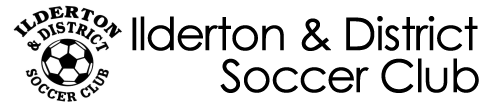 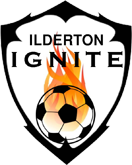 Ilderton District Soccer Association Registration Refund & Late Fee Policy 2019Ilderton District Soccer Association will refund registration fees once a request for registration refund form as been completed and submitted to the board.  Registration refund requests must be forwarded, in writing, to the Registrar of Ilderton District Soccer Association. A Copy of the form is below.   If the registration refund request is not considered a special circumstance, the Registrar will approve the registration and forward the necessary information to the Treasurer. If the registration refund is determined to be a special circumstance, the Club will forward the request to the Board of Directors. The decision of the Board of Directors will be final and without precedent.   House League Program Registration Refund Structure 2019Date of Refund & Applicable Fees  	  	I PLAYER    	2 PLAYERS    	3 PLAYERS     Admin. Fee from April 1st - April 15th   	 $ 10.00    	$ 20.00  	$ 30.00    Admin. Fee from April 16th – April 30th   	 $ 15.00    	$ 30.00    	$ 45.00   Admin. Fee After May 1st, 2018   		$ 30.00    	$ 60.00    	$ 90.00     The above fee structure applies for all Rep Program Players, however if for any reason a player is cut from a competitive (Rep) team they will be refunded in full, as well will have the option to register with our House League Program.  All registrations filed after the September 30th deadline are subject to a 45.00 late fee.  